Name:Suresh Kumar Mandala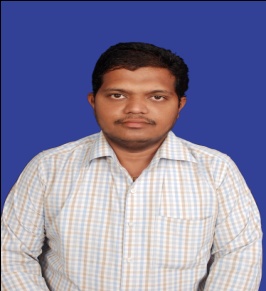 Qualification :   Ph.D Qualification :   Ph.D Experience: 9 YearsExperience: 9 YearsArea of Interest: Networking, programming Area of Interest: Networking, programming Subjects Taught: C,C++,Data Structures, JAVA,WT,AJT,OSSubjects Taught: C,C++,Data Structures, JAVA,WT,AJT,OSResearch Publications:Suresh kumar mandala,Sanjay Pachouri,”PERFORMANCE EVALUATION OF MULTI STAGE ATTACKS PREDICTION”,Journal of Advanced Research in Dynamical and Control Systems,2017,December. Suresh kumar mandala,Mahipal reddy pulyala, Sanjay Pachouri, “Being a Smart Sapien with Information Centric Networking and Cloud Computing”, International Journal of Pure and Applied Mathematics, 2017, December.Thota. Mounika, Mandala suresh kumar,”Document Proximity: Keyword Query Suggestion Based On User Location ”, International Journal of Research,2017,November.Suresh kumar mandala,Sanjay Pachouri, ”A REVIEWED STUDY ON FINANCIAL CYBER CRIME AND FRAUDS”, International Journal of Advances in Arts, Sciences and Engineering,2016,SeptemberSuresh kumar mandala,Sanjay Pachouri, ”ANALYTICAL STUDY FOR INTRUSION DETECTION SYSTEM TO DETECT CYBER ATTACK”,Airo International Research Journal,2016,March.SYEDA SOBIA FAREES,M.SURESH KUMAR,”A Novel Approach for Protecting Location Information in Geosocial Applications”, International Journal for Innovative Engineering and Management Research,2016,November.Ranjeeth Kumar.M,M.Suresh Kumar,S.S.V.N.Sarma,”FUZZY KEYWORD SEARCH IN XML DATA”,International Journal of Scientific and Engineering Research,2013, Jun.B.Prashanth, S.Karunakar , M.Suresh Kumar, A.Suresh Rao, "A Statistical Approach for Analyzing Voting Patterns", International conference on ITFRWP’09,December 2009.Research Publications:Suresh kumar mandala,Sanjay Pachouri,”PERFORMANCE EVALUATION OF MULTI STAGE ATTACKS PREDICTION”,Journal of Advanced Research in Dynamical and Control Systems,2017,December. Suresh kumar mandala,Mahipal reddy pulyala, Sanjay Pachouri, “Being a Smart Sapien with Information Centric Networking and Cloud Computing”, International Journal of Pure and Applied Mathematics, 2017, December.Thota. Mounika, Mandala suresh kumar,”Document Proximity: Keyword Query Suggestion Based On User Location ”, International Journal of Research,2017,November.Suresh kumar mandala,Sanjay Pachouri, ”A REVIEWED STUDY ON FINANCIAL CYBER CRIME AND FRAUDS”, International Journal of Advances in Arts, Sciences and Engineering,2016,SeptemberSuresh kumar mandala,Sanjay Pachouri, ”ANALYTICAL STUDY FOR INTRUSION DETECTION SYSTEM TO DETECT CYBER ATTACK”,Airo International Research Journal,2016,March.SYEDA SOBIA FAREES,M.SURESH KUMAR,”A Novel Approach for Protecting Location Information in Geosocial Applications”, International Journal for Innovative Engineering and Management Research,2016,November.Ranjeeth Kumar.M,M.Suresh Kumar,S.S.V.N.Sarma,”FUZZY KEYWORD SEARCH IN XML DATA”,International Journal of Scientific and Engineering Research,2013, Jun.B.Prashanth, S.Karunakar , M.Suresh Kumar, A.Suresh Rao, "A Statistical Approach for Analyzing Voting Patterns", International conference on ITFRWP’09,December 2009.Projects guided:Projects guided:Workshops/Seminars/FDP’s Organized:1.JAVA FUNDAMENTALS AND PROGRAMMING2.Faculty Development Programme(FDP) in Entrepreneurship Development3.SOFT COMPUTING.Workshops/Seminars/FDP’s Organized:1.JAVA FUNDAMENTALS AND PROGRAMMING2.Faculty Development Programme(FDP) in Entrepreneurship Development3.SOFT COMPUTING.Workshops/Seminars/FDP’s Attended:1.Machine Learning: Recent Trends & Applications.2.IBM BLUEMIX FOR IOT & SECURITY3.BIGDATA ANALYTICS USING HADOOP & R-TOOLS4. Astraa 2K15 a two day National Level Academic Enrichment Programme on “Mobile and Cloud Computing”.5.UML CERTIFICATION.6. MISSION 10X PROGRAM7. Astraa 2k10 a two-day national Level faculty development workshop on DATA MINING TOOLS.Workshops/Seminars/FDP’s Attended:1.Machine Learning: Recent Trends & Applications.2.IBM BLUEMIX FOR IOT & SECURITY3.BIGDATA ANALYTICS USING HADOOP & R-TOOLS4. Astraa 2K15 a two day National Level Academic Enrichment Programme on “Mobile and Cloud Computing”.5.UML CERTIFICATION.6. MISSION 10X PROGRAM7. Astraa 2k10 a two-day national Level faculty development workshop on DATA MINING TOOLS.Conferences Attended:(preferably International)1. 2nd vaagdevi international conference on An Introduction to Pattern Recognition and Applications.2.2nd vaagdevi international conference on Modeling Malware Spreading: Aiming at a Moving Targer.3. 2nd vaagdevi international conference on Information Technology for Real World Problems.4. Astraa 2k10 a two-day national Level faculty development workshop on DATA MINING TOOLS.5.ITFRWP`09 international Conference on Information Technology for Real World Problems.Conferences Attended:(preferably International)1. 2nd vaagdevi international conference on An Introduction to Pattern Recognition and Applications.2.2nd vaagdevi international conference on Modeling Malware Spreading: Aiming at a Moving Targer.3. 2nd vaagdevi international conference on Information Technology for Real World Problems.4. Astraa 2k10 a two-day national Level faculty development workshop on DATA MINING TOOLS.5.ITFRWP`09 international Conference on Information Technology for Real World Problems.